CON2_FORMConsent Statement The Early Help Assessment and TAC/F is a voluntary process and consent from the Child, Young Person and Family is required before the information in this assessment is shared outside of your agency. Note: If you are completing this as a paper version and not electronic you should send a copy to Early Help Hub along with the enquiry form.Doncaster Safeguarding Children BoardChildren and Young People’s Services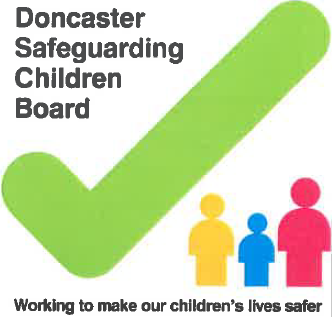 Family Consent RecordDoncaster Safeguarding Children BoardChildren and Young People’s ServicesFamily Consent RecordDoncaster Safeguarding Children BoardChildren and Young People’s ServicesFamily Consent RecordChild / Young Person’s Name & DOB:Consent DatesPrivacy Notice Issued? (If no, please action this as soon as possible) Yes      No Yes      NoConsent Decision  Child / Young Person can make his/her own decisions      and has           agreed to the Early Help Assessment One Parent has Agreed to the Early Help      Assessment Both parents have agreed to the Early Help      Assessment Child / Young Person’s & Parents have agreed to the      Early Help      Assessment Parent (s) have NOT agreed to the Early Help      Assessment Neither child / young person nor parents have agreed      to the Early      Help Assessment No consent sought or answered in time (open      case without consent as an emergency) Informed consent Child / Young Person can make his/her own decisions      and has           agreed to the Early Help Assessment One Parent has Agreed to the Early Help      Assessment Both parents have agreed to the Early Help      Assessment Child / Young Person’s & Parents have agreed to the      Early Help      Assessment Parent (s) have NOT agreed to the Early Help      Assessment Neither child / young person nor parents have agreed      to the Early      Help Assessment No consent sought or answered in time (open      case without consent as an emergency) Informed consentIf proceeding with enquiry without consent please specify the reason for thisThis is mandatory to be completed if consent not soughtThis is mandatory to be completed if consent not soughtRelated Person(s) deciding on the consent Related Person(s) deciding on the consent Related Person(s) deciding on the consent Other Person(s) Deciding on Consent Other Person(s) Deciding on Consent Other Person(s) Deciding on Consent Further DetailsConsent RestrictionsConsent RestrictionsConsent RestrictionsConsent given for ALL departments and user   Yes	 No  Yes	 NoCommentsSignatures of ConsentI agree to the Early Help Assessment taking place.I understand that the information that is relevant for my child’s / my needs will be recorded and securely stored as a paper or electronic file.I agree that this assessment can be shared with other professionals in order to help provide and co-ordinate support to my family.Signatures of ConsentI agree to the Early Help Assessment taking place.I understand that the information that is relevant for my child’s / my needs will be recorded and securely stored as a paper or electronic file.I agree that this assessment can be shared with other professionals in order to help provide and co-ordinate support to my family.Signatures of ConsentI agree to the Early Help Assessment taking place.I understand that the information that is relevant for my child’s / my needs will be recorded and securely stored as a paper or electronic file.I agree that this assessment can be shared with other professionals in order to help provide and co-ordinate support to my family.Name:Parent / Carer / Child / YP Name:Parent / Carer / Child / YP Signed:Parent / Carer / Child / YPSigned:Parent / Carer / Child / YPName:PractitionerName:PractitionerSigned:PractitionerSigned:PractitionerDate:Date: